Likuma „Par nekustamā īpašuma “Jaundūviņi”Limbažu pagastā, Limbažu novadā,daļu atsavināšanu sabiedrības vajadzībām – valsts reģionālā autoceļa P53 Duči-Limbažipārbūves projekta īstenošanai”  1.pielikumsNekustamā īpašuma “Jaundūviņi” Limbažu pagastā, Limbažu novadā sastāvā esošā zemes gabala (kadastra apzīmējums 6664 005 0156) atsavināmo daļu robežu shēma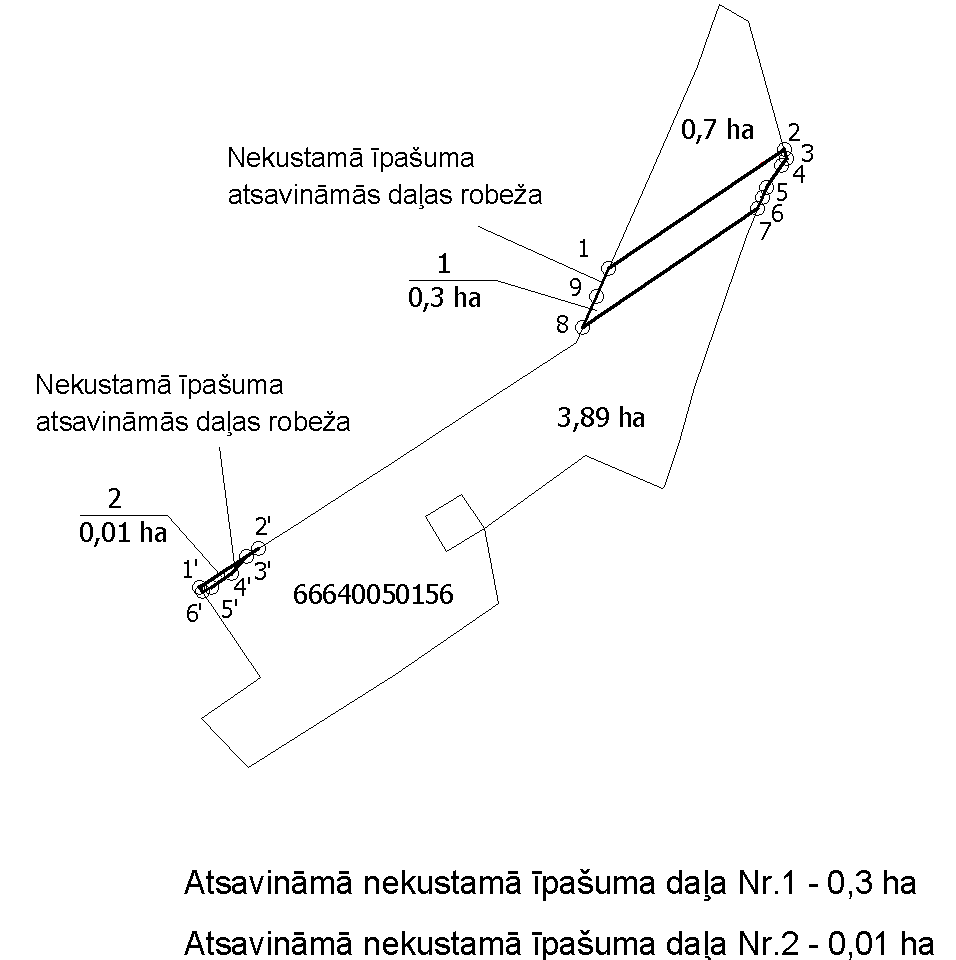 Iesniedzējs: satiksmes ministrs					T.LinkaitsVīza: valsts sekretāra p.i.						Dž.Innusa